ANKIETA SIG KORONAWIRUS – POMOC SIG DLA FIRM 2020Problem wynikający z pandemii koronawirusa znajduje się w gestii rozwiązania na poziomie: Administracji szczebla państwowego                 Administracja szczebla                                          samorządowego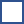 Nazwa i siedziba firmy :Branża: Osoba do bezpośredniego kontaktu wraz z telefonem komórkowym:Imię i nazwisko: …………………………………………………………………………..Telefon komórkowy:…………………………………………………………………….e-mail:………………………………………………………………………………………….Imię i nazwisko: …………………………………………………………………………..Telefon komórkowy:…………………………………………………………………….e-mail:………………………………………………………………………………………….Opis problemu firmy:Sugestie/propozycje rozwiązania problemu: